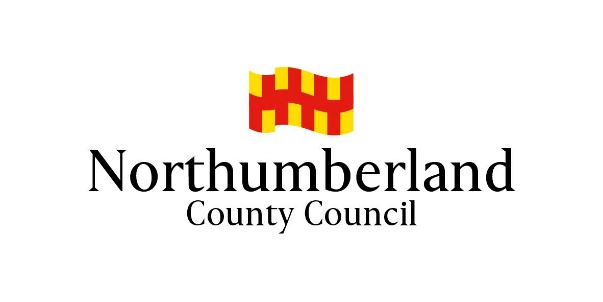 LOCAL GOVERNMENT ELECTIONS – 6 MAY 2021LOCAL GOVERNMENT ELECTIONS – 6 MAY 2021LOCAL GOVERNMENT ELECTIONS – 6 MAY 2021LOCAL GOVERNMENT ELECTIONS – 6 MAY 2021STATUTORY EVENTWORKING DAYS BEFORE POLLTIMEDATEPublication of Notice of Election26 MarchDelivery of nomination papers(Times and locations on the Notice of Election)29 MarchDeadline for delivery of nomination papers-194pm8 AprilDeadline for notice in writing of appointment of election agent (County only)-194pm8 AprilDeadline for withdrawal from nomination -194pm8 AprilDeadline for publication of Statement of Persons Nominated-184pm9 AprilLast day to register to vote-1219 AprilDeadline for new postal vote applications and cancellation/amendment of existing postal and proxy applications-115pm20 AprilDeadline publication of notice of poll-627 AprilDeadline for proxy applications(not proxy postal or emergency proxy)-65pm27 AprilFirst day to apply for an emergency proxy(Emergency must have occurred from today after 5pm)-6After 5pm27 AprilDeadline for polling and counting agents-528 AprilFirst day to apply for a replacement due to a lost postal vote-429 AprilPolling day07am – 10pm6 MayDeadline for Emergency proxy applications5pmPolling day6 MayDeadline to apply for a replacement for spoilt or lost postal vote05pm6 MayDeadline for return of expenses (parish)from ALL candidates, even if NIL!Of the declaration of result of election – unless last day falls on weekend/bank holiday – day moves to following day+283 JuneDeadline for return of expenses (county)from ALL candidates, even if NIL!Of the declaration of result of election – unless last day falls on weekend/bank holiday – day moves to following day+3510 June